PERBANDINGAN HASIL BELAJAR SISWA MENGGUNAKAN MEDIA GAMBAR DENGAN MEDIA AUDIO VISUAL PADA MATA PELAJARAN AKUNTANSI KELAS XI IPS SMA NURUL IMAN TANJUNG MORAWASKRIPSIOLEHFUTRI ANDAYANINPM :	141364045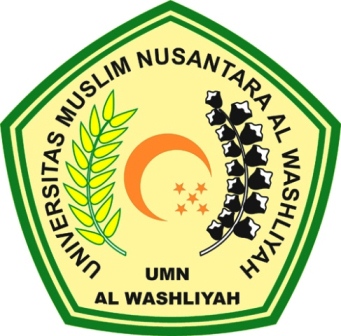 FAKULTAS KEGURUAN DAN ILMU PENDIDIKANUNIVERSITAS MUSLIM NUSANTARA AL WASHLIYAHM E D A N2018PERBANDINGAN HASIL BELAJAR SISWA MENGGUNAKAN MEDIA GAMBAR DENGAN MEDIA AUDIO VISUAL PADA MATA PELAJARAN AKUNTANSI KELAS XI IPS SMA NURUL IMAN TANJUNG MORAWASkripsi ini Diajukankan untuk Melengkapi Tugas-tugas dan Memenuhi Syarat-syarat Guna Mencapai Gelar Sarjana Pendidikan pada Jurusan Pendidikan Ilmu Pengetahuan Sosial Program Studi Pendidikan EkonomiOLEHFUTRI ANDAYANINPM : 141364045FAKULTAS KEGURUAN DAN ILMU PENDIDIKANUNIVERSITAS MUSLIM NUSANTARA AL WASHLIYAHM E D A N2018